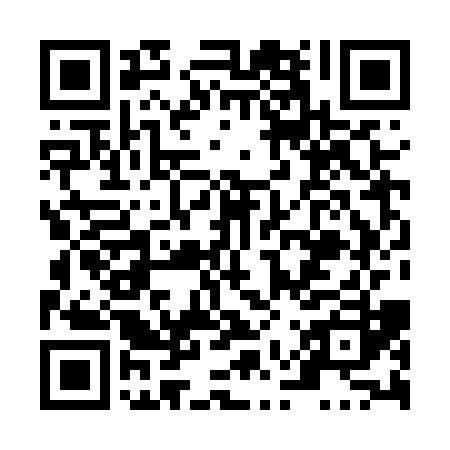 Prayer times for St. Francis Harbour, Nova Scotia, CanadaMon 1 Jul 2024 - Wed 31 Jul 2024High Latitude Method: Angle Based RulePrayer Calculation Method: Islamic Society of North AmericaAsar Calculation Method: HanafiPrayer times provided by https://www.salahtimes.comDateDayFajrSunriseDhuhrAsrMaghribIsha1Mon3:245:211:096:328:5710:552Tue3:245:221:096:328:5710:543Wed3:255:221:106:328:5710:534Thu3:265:231:106:328:5710:535Fri3:285:241:106:328:5610:526Sat3:295:241:106:328:5610:517Sun3:305:251:106:328:5510:508Mon3:315:261:106:318:5510:499Tue3:325:271:116:318:5410:4810Wed3:345:271:116:318:5410:4711Thu3:355:281:116:318:5310:4612Fri3:365:291:116:308:5310:4513Sat3:385:301:116:308:5210:4414Sun3:395:311:116:308:5110:4215Mon3:415:321:116:298:5010:4116Tue3:425:331:116:298:5010:4017Wed3:445:341:126:298:4910:3818Thu3:465:351:126:288:4810:3719Fri3:475:361:126:288:4710:3520Sat3:495:371:126:278:4610:3421Sun3:505:381:126:278:4510:3222Mon3:525:391:126:268:4410:3123Tue3:545:401:126:268:4310:2924Wed3:555:411:126:258:4210:2725Thu3:575:421:126:248:4110:2626Fri3:595:431:126:248:4010:2427Sat4:015:441:126:238:3910:2228Sun4:025:451:126:228:3810:2029Mon4:045:471:126:228:3610:1930Tue4:065:481:126:218:3510:1731Wed4:075:491:126:208:3410:15